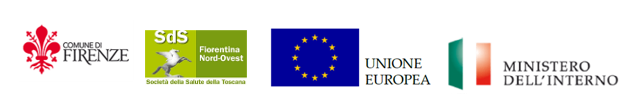 Dichiarazioni aggiuntive sull’esperienza ai sensi dell’art. 8, criterio n. 1 (ALL. 2);La/Il sottoscritta/o _______ nata/o a ______ (__) il __/__/____, residente in _______, ________ (__), codice fiscale: ___________, nella sua qualità di:(Selezionare una delle seguenti opzioni)☐ Legale rappresentante☐ Procuratore
(In caso di procuratore) Numero di procura: ________ del __/__/____: tipo (indicare se generale o speciale) ___________Autorizzata/o a rappresentare legalmente il seguente soggetto del terzo settore___________, con sede legale in ________, _________, __, C.F.: __________,  e P.I.:____________;Il sottoscritto ai sensi degli artt. 46 e 47 del D.P.R. n. 445/2000, consapevole della responsabilità penale cui può andare incontro nel caso di affermazioni mendaci e delle relative sanzioni penali di cui all'art. 76 del D.P.R. 445/2000, nonché delle conseguenze amministrative di esclusione previste nell’Avviso pubblico per la selezione di partner di progetto:DichiaraDi essere in possesso delle seguenti esperienze pregresse, oltre a quelle richieste ai fini dell’ammissione, nella gestione di servizi in favore di soggetti adulti migranti o in condizioni di disagio sociale negli ambiti progettuali principali di cui all’articolo 3, con particolare, anche se non esclusivo, riferimento a esperienze di gestione di progetti SAILuogo, data della sottoscrizione digitaleNominativo (firmato digitalmente)EnteDenominazione servizioDescrizione rilevanza in relazione all’AvvisoPeriodo